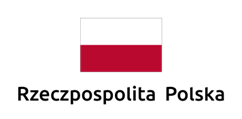 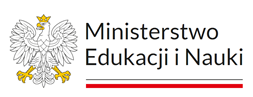 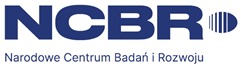 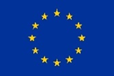 Załącznik nr 4 do SWZOŚWIADCZENIE WYKONAWCYdotyczące grupy kapitałowej  składane na potwierdzenie braku podstaw wykluczenia z art. 108 ust. 1 pkt 5) uPzp w postępowaniu pn. 
„Sukcesywne dostawy ciekłego helu”, nr ref.: DZP/ZP/1/IFPAN/2024/JRKw imieniu Wykonawcy: _________________________________________________________________________________________________________(nazwa i adres Wykonawcy)Oświadczam, że nie podlegam wykluczeniu z postępowania na podstawie art. 108 ust. 1 pkt 5 uPzp, tj.: (*właściwe zaznaczyć)* NIE NALEŻĘ do tej samej grupy kapitałowej w rozumieniu ustawy z dnia 16 lutego 2007 r. o ochronie konkurencji i konsumentów (Dz. U. z 2023 r., poz. 852) z innym Wykonawcą, który złożył odrębną ofertę* NALEŻĘ do tej samej grupy kapitałowej w rozumieniu ustawy z dnia 16 lutego 2007 r. o ochronie konkurencji i konsumentów (Dz. U. z 2023 r., poz. 852) z innym Wykonawcą, który złożył odrębną ofertę oraz przedkładam dokumenty i informacje potwierdzające przygotowanie oferty niezależnie od innego Wykonawcy należącego do tej samej grupy kapitałowej. Załączniki: ………………………………….………………………………….………………………………….